		Baker College of Muskegon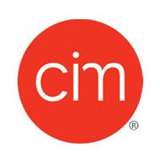 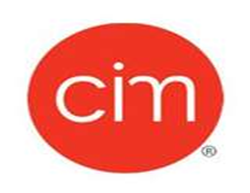 Culinary Institute of Michigan		Approximate Cost for Two-Year DegreeCulinary ArtsTuition:Total Cost:*Student Housing is $975 per quarter (8 x $975=$7800)*Students can save $2,365.00 by attending KCTC and Ferris classesRFIM classes are taken through Ferris State University and need a B or betterKCTC classes need a B or better to articulateCost For:Quarter 1 yr1Quarter 2 yr1Quarter3 yr1Quarter4 yr1Quarter1Yr2Quarter2Yr2Quarter 3 yr 3Quarter 4Yr3TotalBooks$118$118$118$118$118$118$118$118$944.00Uniforms: Kitchen$216(2 sets)$0$0$0$0$216Uniforms: Dining Room$150(2 sets)$0$0$0$0$150ShoesKnife Kit$400.00$0$0$0$0$250.00Tablet e-reader$250$250Fees$1,134$118$118$118$118$118$118$118$1,810Q1 Y1Q2 Y1Q3 Y1Q4 Y1Q1 Y2Q2 Y2Q3 Y2Q4 Y2Total$3,225$4,050$4,910$4,480$4,005$5,520$3,790$2,795$32,775Q1 Y1Q2 Y1Q3 Y1Q4 Y1Q1 Y2Q2 Y2Q3 Y2Q4 Y2Total$4,359$4,168$5,028$4,598$4,123$5,638$3,908$2,913$34,735Fall- Year 1Quarter hoursGradeCommentsCUL100 Culinary Portfolio Prep1Articulation with Advanced Culinary or Pastry with B or betterCUL105Introduction to Gastronomy2Articulation with Advanced Culinary or with B or betterCUL115Culinary Math2RFIM 113CUL131BFood Safety2RFIM 113 +pass testENG101Composition 14MTH108College Math1: reasoning and application4Total15Winter –Yr1CreditsGrade CommentsCUL151Culinary Skills I8ENG102Composition II4INF112Word Processing2Total:14Spring-  Yr1CreditsGrade CommentsCUL110Product Identification2Articulation with Advanced Culinary or Pastry with B or betterCUL141Nutrition2RFIM 114CUL152Culinary Skills II8INF113Electronic Spreadsheets2INF121Introduction to Windows2INF161Technology and Society2Total18Summer- Yr1CreditsGrade CommentsCUL153Culinary Skills II8FBM241Food and Beverage Management4SPK201Oral communication4Total16Fall –Yr 2CreditsGrade CommentsBPA111Baking Techniques I6CUL202ABar and Beverage Service4CUL221Purchasing and Cost Control4WRK 291 BProfessional Career Strategies1Total15Winter-Yr2CreditsGrade CommentsCUL201Restaurant Techniques8CUL222ATable Service8Total16Spring-Yr2CreditsGrade CommentsCUL231Charcuterie6PSY101Human Relations4WRI115Workplace Communications4Total14Summer-Yr2CUL271Culinary Portfolio2FBM221Menu Planning and Analysis4HSC102BLS Provider Training and First Aid1WRK287Culinary Arts Internship6Total13